 Ana María Rivier *  1768 - 1838Fundadora de las Hnas de la Presentación de María en 1796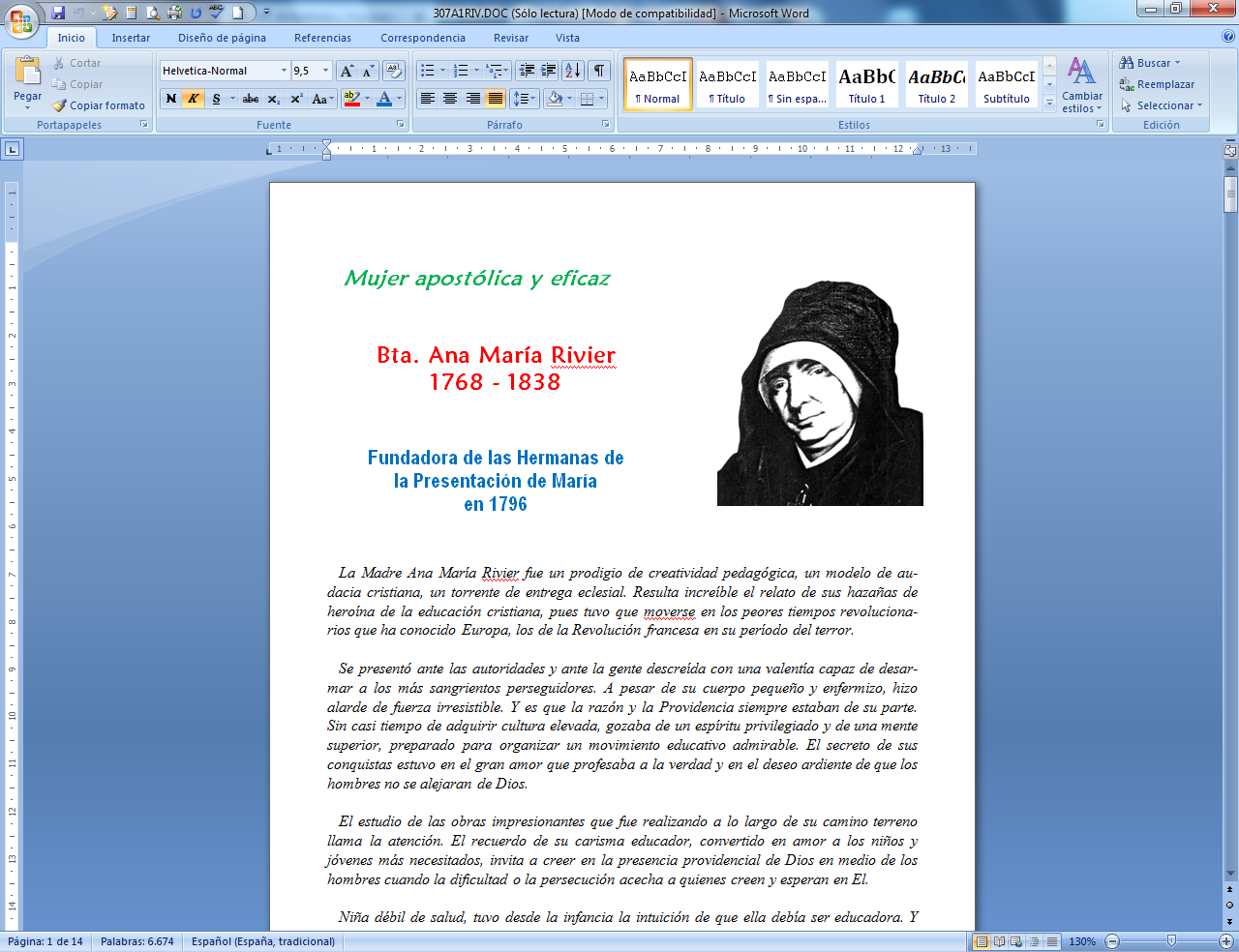      Incansable mujer que luchó toda su vida por la educación cristiana de las niñas más necesitadas. Su seriedad y su serenidad, su habilidad para el trato de las personas, su sentido del esfuerzo y del orden, junto con su amabilidad en el trato con todos, son cualidades que deben adornar a todos los catequistas. La suavidad en el trato es un imán irresistible.   La Madre Ana María Rivier fue un prodigio de creatividad pedagógica, un modelo de audacia cristiana, un torrente de entrega eclesial. Resulta increíble el relato de sus hazañas de heroína de la educación cristiana, pues tuvo que moverse en los peores tiempos revolucionarios que ha conocido Europa, los de la Revolución francesa en su período del terror.   Se presentó ante las autoridades y ante la gente descreída con una valentía capaz de desarmar a los más sangrientos perseguidores. A pesar de su cuerpo pequeño y enfermizo, hizo alarde de fuerza irresistible. Y es que la razón y la Providencia siempre estaban de su parte. Sin casi tiempo de adquirir cultura elevada, gozaba de un espíritu privilegiado y de una mente superior, preparado para organizar un movimiento educativo admirable. El secreto de sus conquistas estuvo en el gran amor que profesaba a la verdad y en el deseo ardiente de que los hombres no se alejaran de Dios.   El estudio de las obras impresionantes que fue realizando a lo largo de su camino terreno llama la atención. El recuerdo de su carisma educador, convertido en amor a los niños y jóvenes más necesitados, invita a creer en la presencia providencial de Dios en medio de los hombres cuando la dificultad o la persecución acecha a quienes creen y esperan en El.   Niña débil de salud, tuvo desde la infancia la intuición de que ella debía ser educadora. Y realizó tan audazmente su tarea en una Iglesia convulsionada que chorreaba sangre martirial a manos de la ignorancia revolucionaria, que el aliento se contiene cuando se relatan sus hazañas, muy superiores a las logradas por las armas de su contemporáneo Napoleón.   El genio de la guerra vencía batallas sin crear futuro, mientras que la humilde Ana Rivier ganaba futuro sin apenas presentar batallas. Si el uno reflejaba en su mirada el orgullo desbordado y ensangrentaba Europa, la otra salvaba con sus ojos dulces y con amor los corazones afligidos y llenaba Francia de escuelas. En ambos, pequeños de cuerpo y genios de mente, la fuerza estuvo en la decisión y en la audacia. Pero no cabe duda de que, al compararlos, gana en brillo la humilde educadora de los desheredados, que supo convertir en vida sin rencores lo que el genio de la guerra transformó en rencores sin esperanza, en orgullo sin compasión y en destrozos sin sentido de la medida.   Bien se puede decir de Ana Rivier que supo promocionar una pedagogía de la fortaleza, del sentido común y de la bondad. Fue la educadora incansable, que infundía valor y luz con su sola presencia:	  -  Tenía el don hermoso de sembrar la seguridad, la paz y el entusiasmo incontenible en sus palabras y en sus ejemplos. Sin advertirlo, todos se ponía en movimiento en su entorno para servir al Reino de Dios.	  -  Había tanto que hacer en la Francia de la postrevolución y la llegaban tantas demandas de poner al servicio del bien sus portentosas cualidades de organizadora, que ni un instante de su existencia supo o pudo mantenerse inactiva o resignada al cansancio o al desconcierto.	  -  Si la ignorancia había sido la carcoma que destruyó la Iglesia del Antiguo Régimen, sería la ciencia y la cultura de los sencillos la argamasa que construiría la nueva etapa de la Iglesia que a ella la toco edificar en sus interminable viajes para sembrar las aldeas de escuelas y las parroquias de maestras cristianas. 	  -  Puesto el ideal en lo más alto y dominada su vida por una meta tan intensamente espiritual y evangélica, todo lo que surgía en su espíritu audaz se convertía pronto de obra reales de servicio cristianos. Su actitud arrolladora fue permanente invitación a sembrar el bien.   Ningún misionero, ningún predicador, ningún intrépido apóstol, de los que entonces conoció una Iglesia que se rejuvenecía con la sangre de los mártires, dio tanto que hablar y tanto que pensar como ella. Verdaderamente se presentó ante todos como mujer infatigable, que sorprendió a los que tuvieron la singular dicha de cruzarse con ella en su camino. Como los grandes héroes que se entregan a empresas portentosas, su vida fue un poema de ardor eclesial. No es extraño que cuantos veneran la emocionante y arrebatadora figura de la Beata Ana María Rivier alaben a Dios por haber dado a su Iglesia luces tan resplandecientes como la suya, con las que se engrosó el torrente restaurador de una Iglesia imperecedera.Itinerario Biográfico1768. 19 de Diciembre. Nace en Montpezat (Ardèche, Francia). Sus padres, Juan Bautista Rivier y Ana María Combre, pertenecen a una familia de comerciantes modestos. Es bautizada el día 21. Tiene dos hermanos y una hermana. Su infancia es feliz, quedando influida por la vida laboriosa del hogar.  1770. Abril. Sufre una caída que la paraliza las piernas. Su crecimiento queda comprometido y conservará siempre estatura diminuta.  1774. 7 de Septiembre. Fallece el padre. La madre tiene que hacerse cargo del hogar y de la pequeña posada de los abuelos maternos. Al día siguiente del entierro paterno, siente síntomas de mejoría y es capaz de caminar.  1777. 31 de Julio. De nuevo sufre una caída y se quiebra una pierna. El 15 de Agosto experimenta otra mejoría, casi una curación, que se atribuye a las oraciones de la piadosa madre.  1779. Tiempo de Pascua. Hace la Primera Comunión. Al año siguiente recibe la Confirmación. Su vida de piedad comienza a llamar la atención a los adultos. Frecuenta la escuela del Sr. Ceysson. En otoño es enviada por su madre, junto con su hermana Cecilia, al Pensionado del Monasterio de la Visitación de Pradelles. Regresa a su casa en Marzo del 1782.  1785. Pasa otros seis meses en el Monasterio de Pradelles y solicita el ingreso como religiosa. Es rechazada por su salud, a pesar de su insistencia y muestras de piedad.1786. Junio. Se reintegra a Montpezat y comienza a organizar una escuela para niños, sin importarle los obstáculos ambientales que la Revolución está originando. Aprovecha un local que le ofrecen las Terciarias Dominicas. Se hace Terciaria. Es elegida Maestra de Novicias.  1990. Primavera. Es llamada por el Sacerdote M. Agreil para que pase unos meses en Saint Martin de Valmas, para repetir allí la obra de Montpezat. Acepta la llamada y deja el cuidado de las muchachas a su amiga Enriqueta Cambon, en cuya casa tiene también un taller.  1792. Mayo. Regresa a Montpezat. Sigue con sus actividades, a pesar de la Revolución.  1993. Se la juntan varias compañeras. El 23 de Noviembre de 1793 muere su madre. Comienza a relacionarse con el sacerdote Pontanier, escondido en la cercana población de Thueyts. En Junio de 1794 se traslada a esta localidad. El Municipio la ofrece una casa.  1796. 21 de Noviembre. Hace, con cuatro compañeras, la promesa de dedicarse a la educación de los niños. Lo hacen en Thueyts, en la Diócesis de Viviers, bajo el aliento del P. Pontanier.   1797. 28 de Agosto. Alquila la primera casa de la nueva familia religiosa a la Señorita Charaix. Se instalan en ella el 17 de Nov. El 21, fiesta de la Presentación, renuevan sus compromisos y acogen cinco nuevas compañeras. Dos se retiran a los pocos meses, creando problemas al grupo y llenando de calumnias a la Fundadora1798. 22 de Julio. Compra la nueva Casa de Thueyts. Añade una parte de construcción, todo a crédito y saliendo adelante como puede.  1799. Diciembre. Se encuentra con el P. Régis Vernet, Vicario de la Diócesis en la clandestinidad. Recibe su apoyo. En adelante será su mayor protector y su director espiritual.  1801. Nombrado Vicario Diocesano, el P. Vernet prepara el reglamento de la Comunidad. Organiza algunos aspectos para consolidar la obra de la Presentación, que ha entendido como muy importante en las Parroquias y en toda la Diócesis que ahora gobierna. Las primeras Hermanas van atendiendo ya a otras escuelas que les ofrecen en diversas aldeas y parroquias. El 21 de Noviembre el Vicario Diocesano aprueba de manera oficial la Congregación.  1803. A comienzos del año, hace un intento de unir a sus Hermanas con las Hermanas de la Instrucción, que están en Puy y han sido fundadas por María de Sénicrose. No resulta y siguen con sus casas totalmente independientes.  1804. 19 de Octubre. Obtiene permiso de la autoridad civil para seguir con la actividad educativa. Es el reconocimiento legal que asegura las escuelas y poder sortear las normas restrictivas del Gobierno, que por estos años se van multiplicando. Son los años en que Napoleón se halla en pleno auge de su Imperio y juega con los intereses de la Iglesia.   1807. 10 de Julio. El P. Vernet presenta al Obispo de Mende los Estatutos de la Casa de Thuyets, los cuales son aprobados por el Prelado.1808. Febrero. Tiene que ir a Viviers para atender problemas de las Hermanas que allí trabajan. Intenta dejar de ser Superiora y las Hermanas del Consejo se lo rechazan.  1809. 5 de Mayo. Fallece la Hna. Brígida Sautel, una de sus mejores colaboradoras. El 20 de Marzo de 1810 fallece otra de las religiosas, la Hna Inés. La muerte comienza a visitar ya su creciente rebaño con gran sufrimiento por su parte. Pero este año de 1810 son ya 46 las escuelas que en la Diócesis de Viviers llevan la Congregación.  1811. Primera fundación fuera de la Diócesis en Nîmes. Pronto surgen las de Aviñon, Le Puy, Mende.  1812. Con el P. Vernet, prepara la "Regla de las Escuelas", que regirá y uniformará el estilo educativo de las Hermanas.  1813. Trabaja también con el P. Vernet en la Reglas Comunes y en el Directorio. En 1814 prepararán además el Directorio de los empleos.  1814. 21 de Noviembre. Abre un Orfelinato en Luzet. Atraviesa una dura enfermedad que la inmoviliza durante meses.  1815. 17 de Noviembre. Firma la compra del antiguo Monasterio de la Visitación de Bourg-Saint-Andéol. Son entonces 66 Hermanas y unas 80 Novicias. Comienza el arreglo de la casa, aunque sólo en 1819 se traslada a ella.  1820. 14 de Junio. Se bendice la hermosa Iglesia de la nueva casa Central. El Obispo aprueba las Reglas de la Sociedad, que durarán hasta el 1899. Llegan las Hermanas a unas 200 en este año.1824. Marzo. Se abre el Orfanato de la Providencia, en Alés. El 19 de Octubre muere el P. Pontanier y es enterrado en el cementerio particular que las Hermanas han logrado en la casa madre.  1826. 1 de Noviembre. Inicia en la casa Central un largo retiro con casi todas las Hermanas. Es ella quien les dirige prolongadas charlas. Termina con un día de fervor en la fiesta de la Presentación de la Virgen Stma. Es año en que escribe diversas consideraciones para sus hijas.  1827. Inicia la obra de la llamada Tercera Orden, asociación femenina de oración por la conversión del mundo. Impone las insignias a siete jóvenes que formarán esta Asociación, que llama de la Sda. Familia. A los dos días los médicos la obligan a ir a Aix-les Bains, para unos baños que alivien sus dolencias. El 15 de Septiembre inicia un retiro con las "Hermanas" de la Sda. Familia.  1830. 29 de Mayo. Decreto del Rey Carlos X, aprobando como sociedad civil el Instituto de la Presentación. Publica este año su libro de la "Vida  sobre Jesucristo", en tres volúmenes.  1833. 16 de Junio. Primera fundación fuera de Francia, en  Saint-Julien-en-Genevois, en Saboya. Abre una Escuela y en breve un Noviciado para la región.1835. Abre dos centros grandes en Burdeos y en Moulins. Su correspondencia se multiplica sin cesar.  1836. 6 de Mayo. Se recibe el Decreto de alabanza del Instituto. El 15 de Junio siguiente cae enferma de gravedad.  1838. 3 de Febrero. Fallece en Saint Andéol (Ardèche), después de unos meses de grandes sufrimientos. Dejaba unas 130 casas y más de 500 Hermanas.  Fue Beatificada el 23 de Mayo de 1982 por el Papa Juan Pablo II.  Escritos  - La Vida de Nuestro Señor Jesucristo.   Meditaciones en 3 volúmenes.  - El dominio de las pasiones.  (El conocimiento del corazón)  - Instrucciones familiares.  - Reglamento de Escuelas Cristianas.  - Conversaciones sobre la Presentación.  - Exámenes de conciencia.  - Memorias y Notas (dictadas por ella).  - Cartas espirituales.  - Cartas sobre la Perfección.  - Proyecto de fundación que ronda    en mi cabeza... desde hace años.  - Circulares y Documentos oficiales.   - Ultimas Instrucciones y últimos avisos.  - Unas 1300 cartas  Su ideario pedagógico y catequístico     El amor al Señor fue el signo distintivo de la M. Rivier. Lo fue de su vida y lo fue de su estilo educativo. Sin ese amor, no hay explicación posible para su apostolado. Lanzada a servir a las almas sin medida, se sintió dominada por el amor al Señor.    1. "Las Hermanas de la Presentación de María, separándose del mundo para entrar en este Santo Instituto, han debido tener como primer objetivo el glorificar y amar a Dios y de conseguir su salvación. Pero, lo que constituye su vocación, lo que será en todo tiempo su gozo, su consuelo y su corona es que aman a Dios, no solamente en su corazón y en sus obras, sino en los niños que El les confía y que incluso su salvación está ligada a la de los queridos niños."       (Reglamento de las Esc. Crist. 1)  2. "Tengamos siempre los corazones elevados al cielo, a fin de atraer todos los socorros y todas las gracias que necesitamos y vivamos rebosantes de confianza. Lo espero todo del que me ha puesto a la obra. Haga otro tanto, querida hija, y no se deje arrastrar por las inquietudes. Viva del gozo del Señor y manténgase en su paz."             (Carta 16 Febrero 1818)  3. "El tiempo nos apremia para trabajar en nuestra salvación, único e importante de nuestros asuntos. Dios os ha dado una vocación en la que podréis hacer un bien muy grande y en la que llegaréis a ser un apóstol por el ejemplo...   Entregaos a los ejercicios de vuestra religión...   Vuestros niños serán llevados por los caminos del Señor y se acordarán siempre de vuestras enseñanzas.    Vuestro esposo, vuestros servidores, todos hallarán en vuestra vida el modelo y la fuerza animadora en los caminos de la salvación...   Pensad que Dios nunca se deja vencer en generosidad."       (Carta 8 de Enero de 1832)  4. "Su fin principal es extender el Reino de Jesucristo y por eso se aplican a instruir cristianamente a la juventud de su sexo."    Reglamento de las Esc. Crist. 1)  5. "El amor de Dios está ante todo. Y supuesto el amor de Dios y sobre todo que la buena voluntad reina en el corazón de todas mis queridas hijas, y que el pecado, monstruo infernal, ha sido rechazado, siempre quedaré contenta, pues todas están a bien con el buen Dios."                     (Carta 23 Enero 1831   6. "Cuando hacemos todo lo que nos es posible, Dios no nos pide nada más...   Hay que saber acudir al buen Dios, rogar por los alumnos que El nos confía y encomendarles a la Virgen María y a los Angeles de la guarda."          (Carta 1 Abril 1836)  7. "La medida del amor a Dios es amarle sin medida, dice San Agustín. Se espera de las Hermanas un amor a Dios más que ordinario, un amor que no consiste sólo en palabras o en algunas prácticas con frecuencia sólo exteriores... Se espera un amor que abrasa todo el corazón y que llena toda el alma, un amor que se apoya en el recuerdo siempre presente de las delicadezas y perfecciones de Dios." 			(Reglamento de Thueyts)   Amar a Dios es confiar en El de manera práctica. La confianza en la Providencia estuvo presente en toda la vida de la venerable M. Rivier. En ella apoyó su obra completa y su valiente dedicación al bien de las almas. Esta actitud quedó siempre reflejada en sus caminos.  1. "Hemos recurrido en ocasiones a la protección de las personas a mano, a fin de seguir la orden de la Providencia; pero, mi confianza ha estado siempre en la plegaria. Convénzanse de que es la oración donde se encuentran todos los socorros. Dé por cierto que cuando cesen de orar, cesarán de hacer el bien".     (Ultimas Instrucciones)  2. "La Divina Providencia sabe mejor que nosotros lo que necesitamos."  (Carta 14 En.1833)   3. "No podemos nada sin Dios. Es de El sólo de quien nos vienen las luces, los talentos, los aciertos. El escucha siempre a quienes le invocan con un corazón recto. Si una Hermana no tiene consuelo de sus alumnos, si la clase va mal, debe tener miedo de ser ella la causa, por acudir poco a la oración y por descuidar el llamar a Dios en su ayuda. Que todas se comprometan a pedir para ellas mismas el espíritu de las luces, la sabiduría y el consejo y que presente siempre a Dios a todos sus alumnos."      (Reglamento de las Esc. Crist. 1)  4. "Abandonaos a la voluntad del Buen Dios y hacedle enteramente dueño de vuestra suerte. Poneos en disposición de hacer todo lo que el quiera...    Pedidle, así como a la Stma. Virgen, el poder conocer su voluntad y poneos en disposición de cumplirla.    Desasiros de todas las cosas de acá abajo y que vuestro corazón sólo se aficione a las cosas de Jesucristo. Allí está el único lugar donde encontramos la verdadera dicha."	   (Carta 7 Febrero 1824)   El celo ardiente por la salvación de las almas fue la energía maravillosa que la hizo trabajar sin descanso. Todo lo demás lo tuvo en lugar secundario. Servir a Dios en los hombres fue para ella su gran ilusión.  1. "Haced las cosas lo mejor que podáis y Dios estará más contento con Vosotras que si acertarais a las mil maravillas.   El triunfo puede provocar la vanidad, mientras que nada hay de malo en quedar a veces humilladas. El Buen Dios sabe siempre lo que hace. No os desaniméis. Apoyaos en El y buscad siempre su santa voluntad."  	    (Carta 20 Enero 1833)  2. "Nada hay más consolador que el hacer conocer y amar a Dios. Si todas las Hermanas conocieran el valor de su vocación, ellas bendecirían mil veces al Señor por haberlas elegido para trabajar en su viña."     	   	     (Carta 11 Julio 1825)  3. "En nuestro estado, necesitamos fuego y celo y no dejarnos vencer por las pequeñas dificultades, las cuales hacen avanzar cuando se las vence. No seáis nunca negativas, sino tratad de poner en todo un poco el color de rosa. Guardemos las penas y las tristezas para nosotras y estemos siempre de buen humor con todo el mundo."        (Carta Mayo 1835)  4. "Si tenéis verdadero celo, será como un fuego que os quemará por dentro."  (Carta 1 Febrero 1836) 5. "Vosotras no vais a las parroquias más que para hacer el bien y para procurar la gloria de Dios, haciéndoos útiles a la sociedad, formando buenos cristianos y excelentes madres de familia. !Qué dichosas os debéis sentir! No hay mayor gozo en la tierra que trabajar por hacer el bien y por ser útiles al prójimo.  ¡Cómo debemos amar nosotras a los niños, pues ellos son los más queridos por Nuestro Señor!"               (Carta 6 Ag. 1819)  6. "Una Hermana de la Presentación de María, penetrada de la sublimidad de su vocación y verdaderamente animada por el espíritu de su estado, experimentará un secreto gozo, verá siempre sus fuerzas  aumentar y su celo crecerá cuando llegue el momento de comenzar el catecismo.   Este es el fin del Instituto y el motivo de sus otros trabajos. Y debe ser la ocupación más querida por su corazón.    Compartid con Jesucristo este amor tierno por las almas rescatadas con su sangre; enseñad a los niños a conocerle desde su primera edad; destruid el Reino del Demonio y preparad para la Iglesia verdaderos cristianos. ¡Qué honor, que dicha, que consuelo! Siempre se dedicará una hora entera al catecismo."    (Reglam. Esc. Crist. pg. 74)  7. "A veces cambiais las instrucciones en comedia y hacéis las tareas de los brillantes oradores con sus frases resonantes. Hacéis más bien que los mejores misioneros de Francia, lo cuales anuncian las verdades sencillas con buenos catecismos..."  	 (Carta 8 Junio 1823)  8. "Os deseo gran celo y todas las gracias que son necesarias para llegar a la santidad y para santificar a vuestros discípulos."          	            (Carta 27 Diciembre 1828   Los más necesitados ha sido siempre el síntoma de los seguidores del Señor. En la M. Rivier, entusiasmada por el Señor, no podía ser de otra manera. Pero fue siempre en ella distintivo de su acción educadora.  1. "El celo de los hijos de Dios debe ser como la avaricia de las personas del mundo, voraz e insaciable. Mientas sepamos de un rincón de la tierra donde nuestro Señor no sea conocido y amado como debe serlo, no tenemos derecho a reposo alguno."      (Cit. Biografía pg. 45   2. "¡Qué placer me ha producido suprimiendo el prospecto del Pensionado! No le tengo afecto alguno. De todas nuestras obras, es la que menos estimo. Son tan copiosos los recursos por ese lado, que apenas necesitan de nosotras. Me gustan infinitamente los asilos, las clases externas, los talleres, las muchachas del campo que vienen a instruirse con nosotras y se convierten luego en madres de familia virtuosas y buenas. Sobre todo, el querido Noviciado de las institutrices. Tengo hambre de todas estas buenas obras."             	            (Carta al Abate Géri. 1836)  3. "Una buena maestra arde en deseos de formar bien a todas las alumnas y se preocupa sobre todo por las más necesitadas, estimulándolas, tanto dándolas un pequeño empleo en la clase o alguna responsabilidad como recompensa al esfuerzo que han hecho para vencerse o para aprender tal o cual cosa. Por otra parte se promete un premio a la que mejor haga las cosas durante una semana o quince días, poniendo siempre en juego el interés de las más ignorantes y de las más perezosas. El verdadero celo siempre inspira algún medio para que hagan progresos rápidos."	               	               (Carta 16 Octubre 1822)  4. "No os apenéis porque vuestros pequeños niños se muevan tanto durante la clase e incluso durante el catecismo. Es el calor la causa, pues les impulsa a moverse. Parecerá a veces como si estuvieran picados por moscas y por insectos. Pero la causa está en su sangre.   Por eso es preciso tener paciencia, siempre que no sea demasiado. Corregidles con dulzura, teniendo en cuenta sobre todo su edad, mirando que están todo el día atados a los bancos de clase." (Carta 1 Junio 18335. "La Hermana no debería ser exigente y puntillosa con los niños, que no son desde luego ángeles. Es preciso tolerarles, pasar muchas cosas sin importancia, dirigirles algunas alabanzas para animarlos cuando se portan bien. Si la maestra se queja mucho y no hace más que castigar y mostrar descontento, no se hará amar por los escolares y, por lo tanto, no cumplirá bien todo lo que ella tiene que hacer."      (Carta 8 Abril 1830)   6. "Espero que nuestra Congregación vaya creciendo en caridad. No deseo que se mantenga, si se introduce el desprecio o la dureza con los pobres. Ayudadlos según sus necesidades y vuestras limitadas posibilidades. No perdáis de vista que nos comprometimos, en nuestros Estatutos, a que los ahorros de la Congregación serían consagrados a socorrer a los pobres"   (Circular a las Hnas. 1830)  7. "Cuanto más insignificantes han sido los orígenes, más podrá crecer, siempre que mantenga el amor a los pobres y a la pobreza."      (Carta 5. Noviembre de 1836)  8. "Te compadezco por todas las preocupaciones y trabajos que te dan tus alumnas y el poco provecho que sacan de tus lecciones.   Desearía que hicieras mucho bien, sobre todo a las más aturdidas, por tu paciencia y dulzura y por la práctica de las virtudes del Niños Jesús."		     (Carta 1212)    9. "No os desaniméis nunca, por costosos que os resulten los trabajos con los alumnos.   Tened paciencia y pedid a la Virgen María que bendiga todas vuestras lecciones y a todos vuestros alumnos"    (Carta 18 Diciembre 1835La pedagogía de la M. Rivier responde a unos planteamientos magníficos de generosidad, de dedicación y de entrega sin medida a los alumnos. La valoración que hace de la actividad educadora es impresionante.  1. "Recordad que vuestras penas no se pierden. Siempre hay alguna alumna que aprovecha de ellas. Sobre todo, si muestran mucha ligereza, hay que evitar rechazarlas. La buena semilla que dejáis en su corazón dará fruto a su tiempo.  De ello tengo mucha experiencia. Con frecuencia sacamos más provecho de nuestras pensionistas atolondradas y que nos han fastidiado mucho que de otras más tranquilas. Por eso, tened ánimo y formad a las queridas niñas en la oración y en la virtud."         	      (Carta 10 Julio 1833)  2. "Mi alegría llegará a su cumbre, si lográis que las niñas aprovechen en todas las cosas; pero, sobre todo, si las hacéis dóciles, de buen carácter, muy piadosas, obedientes y honradas. Tienen necesidad de todo esto. Tened mucho celo en todo ello."  	   (Carta 113)  3. "Toda persona encargada de gobernar e instruir a las demás debe, ante todo, aplicarse a ser la primera en santificarse más y más para que su conducta sirva de luz y de antorcha a todas las que dirige o instruye. Debe marchar delante de ellas, como el Buen Pastor del Evangelio marcha ante las ovejas. Que esté bien convencida de que la reforma de las que están a su cargo, depende de la suya. Ella es como el alma de la casa, el reloj que regula bien o mal las acciones que realizan, es el modelo sobre el que se forman las demás."                                                                                                          (Ultimas Instruciones)  4. "Mantened alegres a vuestros escolares y animadles a cumplir con sus deberes. La dulzura no es incompatible con la firmeza, sino que la hace perfecta. Es preciso que estén persuadidas (las alumnas) de que sois bondadosa, y que a veces las castigáis con verdadera pena."   (Carta 25 Abril 1829)  5. "¡Qué dichosas sois por poder trabajar por la salvación de la almas! Verdaderamente me gustaría tener vuestra juventud para poder de nuevo comenzar a dar clase. Redoblad vuestro celo, para que vuestras alumnas adelanten y para que adquieran verdadera piedad."                    	                                                                                     (Carta 10 Enero 1837)  6. "Me gustaría que tuvierais muchas residentes, pues se hace más bien con ellas que con las externas, ya que se las tiene todo el día cerca."   (Carta 14 Febrero 1837)  7. "¿Por qué no habláis con amabilidad a las alumnas cuando hacen las cosas bien? Y cuando hacen alguna casa mal, ¿por qué no reflexionáis y tratáis de justificar la falta en vez agrandarla?    Incluso, ¿por qué no aprendéis a reprender y castigar con firmeza, pero con moderación, delicadeza y dulzura? Es preciso que las alumnas estén convencidas de que las amáis mucho y que sólo las castigáis por deber y con pena."    		      (Carta 16 Abril 1836)  8. "Es preciso conseguir el aprecio de los alumnos. Haceos amar y respetar al mismo tiempo.    Para ello, comportaos con dulzura, honradez y cortesía con los escolares, aunque siempre debéis emplear la firmeza que sea precisa."  	     (Carta 20 Junio 1831